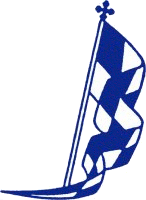 	Legal Clinics through January 2018          		East County and Germantown Meet Once a MonthEast County/Silver Spring: Eastern Montgomery Regional Services CenterNovember 2December 7January 4 TESS/Silver Spring: TESS Community Service CenterNovember 1November 15December 6December 20January 3January 17Gaithersburg: Gaithersburg LibraryNovember 13November 27December 11December 25 (NO CLINIC)January 8January 22Germantown: Upcounty Regional Services CenterNovember 14December 12January 9Wheaton/Westfield North Building-Suite 220/MOVING IN JANUARY LOCATION TBANovember 8November 22December 13December 27 (TENTATIVE)January 10 (NEW LOCATION)January 24 (NEW LOCATION)								             Updated November 2, 2017	